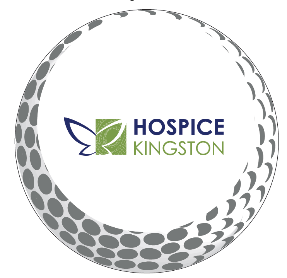 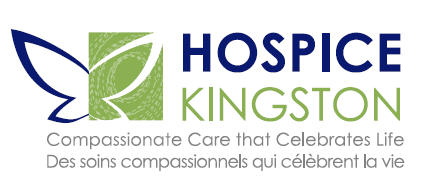 Hospice Kingston Golf ClassicIn Memory of Larry GibsonThank you for your support!Please fill in the below:Tournament details: Date 			Friday, August 18, 2017Course 		Loyalist Golf & Country Club, 1 Loyalist Blvd, Bath, ON  K0H 1G0    Entry Fee 		$135 per person, includes driving range, 18 holes with cart and BBQ lunch and Silent Auction to follow7:00am		Registration and coffee bar & continental breakfast8:00am 		Shot gun start, scramble format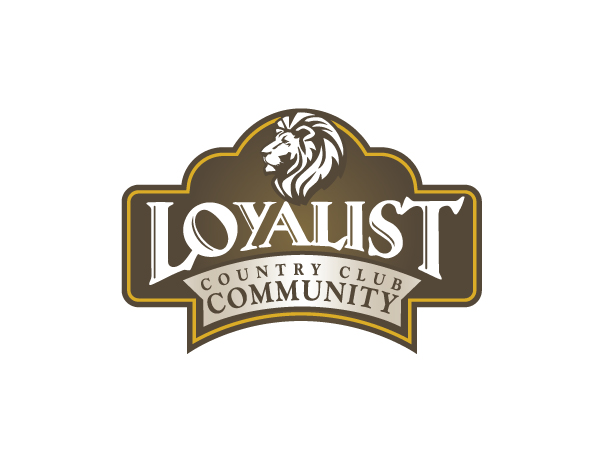 Entry Deadline: 	Friday August 4, 2017Registration and payment at Hospice Kingston: Online		http://bit.ly/2r2d2DtWalk-in: 		36 Barrie Street, Kingston Fax:  			613-542-6309 E-mail: 		randalls2@kgh.kari.net Phone: 		613-542-5013 ext.9 Team Name if applicable:Team Name if applicable:NameAddress (for tax receipt)Phone Number / Email golfer golfer golfer golferMASTER CARD      VISA          CHEQUE (payable to Hospice Kingston)          CASH MASTER CARD      VISA          CHEQUE (payable to Hospice Kingston)          CASH Card #: Card #: Expiry: Signature: Name of Cardholder: Name of Cardholder: Mailing Address:Mailing Address: